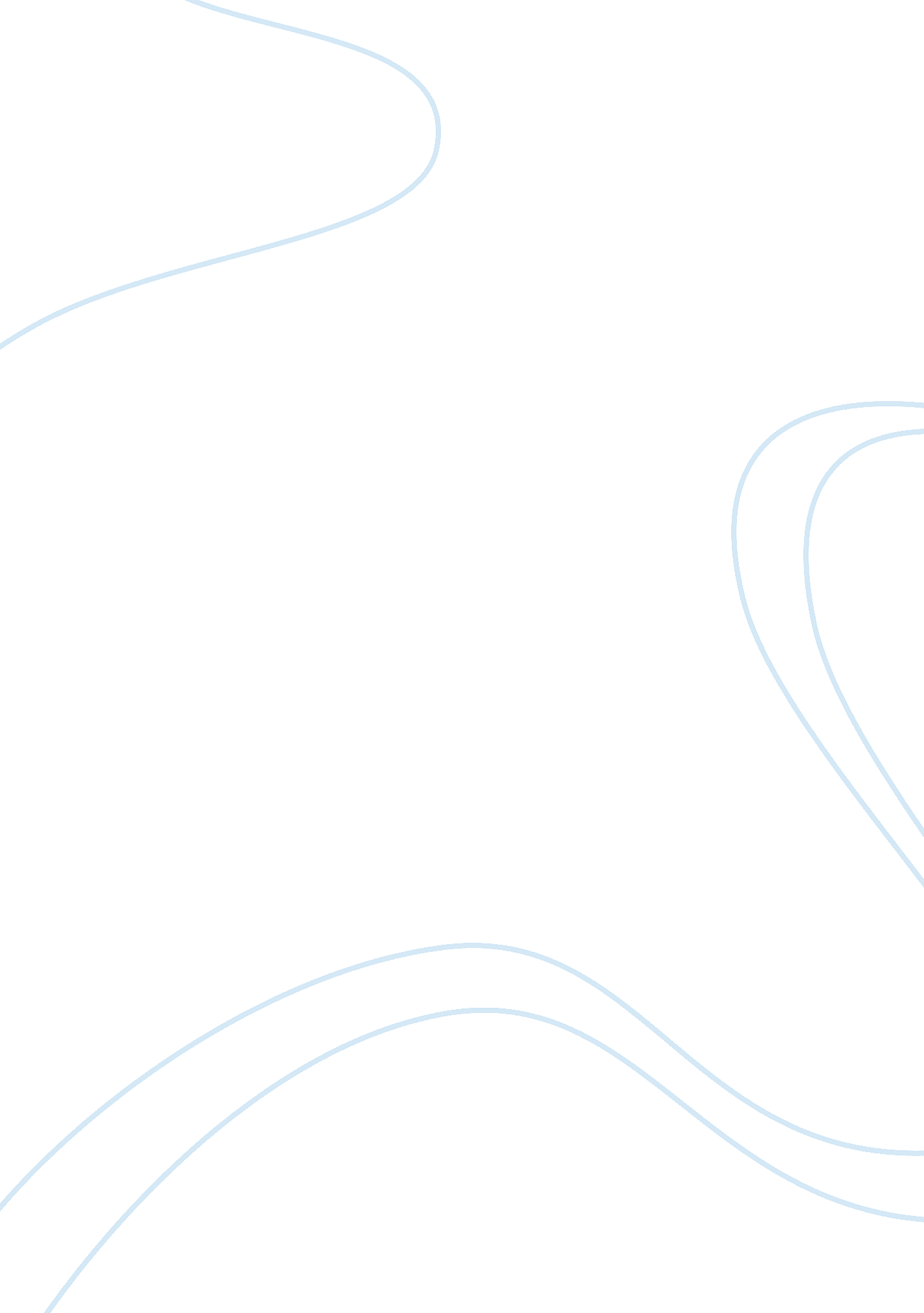 Mother may i essay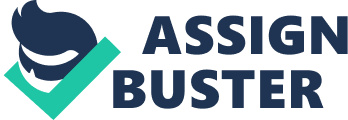 Mother May IThe people in my life who cared about me most have always been the ones who have pushed me to be the best that I can be. I will be the first person in my family to ever attend college and it is only because of those people in my life who cared about me most. My mother was always looking after me, making sure that I would have a chance at the future that she never got to have. My mom never went to college. She never even got so far as her admissions letters, but she is one of the brightest and most strong willed people that you could ever meet. She worked two jobs one in the daytime at an old dry cleaner’s down the road from our house and the other at night at an old dinner downtown. I almost never saw her except for those brief moments in the morning before I would go to school each day, and each night if I stayed up late enough. For while I resented it though that she was doing something to get away from me, but I was wrong. Without telling me she had been putting aside the money from the job at the dinner into the bank, into an account in my name. When I found out I decided right then that I wasn’t going to let anything get in the way of my going to college, I studied and I worked hard and now I am just on the verge of making all those nights my mother worked count for something. I have always wanted to make my mother proud. I’ve always wanted to go to college, to be somebody. Well, at least if I work hard enough, I will have chance at being something worth spending every night washing dished in an old diner downtown. 